CONTRAT PEDAGOGIQUE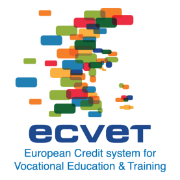 COORDONNEES DES PARTICIPANTSCOORDONNEES DES PARTICIPANTSORGANISME D’ENVOIORGANISME D’ENVOINom de l’organismeAdresseTéléphone/faxE-mailSite internetPersonne de contactTéléphone/faxE-mailORGANISME D’ACCUEILORGANISME D’ACCUEILNom de l’organismeAdresseTéléphone/faxE-mailSite internetPersonne de contactTuteurTéléphone/faxE-mailPARTICIPANTPARTICIPANTNomAdresseTéléphone/faxE-mailDate de naissance (jj/mm/aaaa)Sexe☐ Homme☐ Femme☐ XREPRESENTANT LEGAL DU PARTICIPANT (le cas échéant)REPRESENTANT LEGAL DU PARTICIPANT (le cas échéant)Nom AdresseTéléphoneE-mailORGANISME INTERMEDIAIRE (le cas échéant)ORGANISME INTERMEDIAIRE (le cas échéant)Nom de l’organismeAdresseTéléphone/faxE-mailSite internetPersonne de contactTéléphone/faxE-mailDUREE DE LA PERIODE DE FORMATION A L’ETRANGERDUREE DE LA PERIODE DE FORMATION A L’ETRANGERDébut de la période de formation (jj/mm/aaaa)Fin de la période de formation(jj/mm/aaaa)Durée du séjour à l’étranger (nombre de semaines)CERTIFICATION EN COURS DE PREPARATION PAR L’APPRENANT – y compris des informations sur le niveau d’apprentissage (acquis d’apprentissage, aptitudes et compétences)CERTIFICATION EN COURS DE PREPARATION PAR L’APPRENANT – y compris des informations sur le niveau d’apprentissage (acquis d’apprentissage, aptitudes et compétences)Titre de la certification (si nécessaire, communiquez également le titre dans la langue utilisée dans le partenariat)Niveau CEC (le cas échéant) sans objet actuellement en Belgique francophoneNQF level (if appropriate)sans objet actuellement en Belgique francophoneNiveau d’apprentissage de l’apprenant par rapport à son parcours de formation (les informations utiles disponibles pour indiquer les acquis d’apprentissage, aptitudes et compétences maitrisés par l’apprenant peuvent être jointes en annexe)…… %Annexes éventuelles (cocher la case correspondante)☐Supplément au certificat Europass ☐CV Europass☐ Europass mobilité (obtenu précédemment par l’apprenant)☐Passeport des langues Europass ☐ European Skills Passport☐(Unité[s]) d’acquis d’apprentissage déjà acquis par l’apprenant☐ Autre: veuillez préciser DESCRIPTION DES ACQUIS D’APPRENTISSAGE A ATTEINDRE AU COURS DE LA MOBILITEDESCRIPTION DES ACQUIS D’APPRENTISSAGE A ATTEINDRE AU COURS DE LA MOBILITEIntitulé de(s) unité(s) /ensembles d’acquis d’apprentissage /parties d’unités à acquérir en mobilitéNombre de points ECVET à acquérir en mobilité Normalement sans objet actuellement en Belgique francophone sauf pour les opérateurs organisant la certification par unitésAcquis d’apprentissage visés par la mobilitéDescription des activités d’apprentissage (par exemple : informations sur les lieux d'apprentissage, les tâches à accomplir et/ou cours qui seront suivis)Annexes éventuelles (cocher la case correspondante)☐ Description de(s) unité(s) /ensembles d’acquis d’apprentissage visés par la mobilité☐Description des activités d’apprentissage☐Programme de formation à l’étranger (individual’s development plan)☐Autre: veuillez préciserEVALUATION ET ENREGISTREMENT DES RESULTATSEVALUATION ET ENREGISTREMENT DES RESULTATSPersonne(s) responsable(s) de l’évaluation du participantNom:Personne(s) responsable(s) de l’évaluation du participantOrganisme, fonction: Evaluation des acquis d’apprentissage Date de l’évaluation: jj/mm/aaaaEvaluation des acquis d’apprentissage Méthode: Veuillez expliquerComment et quand les résultats de l’évaluation seront-ils enregistrés?Annexes à joindre☐Information détaillée du processus d’évaluation (par exemple : méthodologie, critères, grille d’évaluation)☐Modèle de document où seront enregistrés les résultats de l’évaluation (Relevé individuel de résultats ou Europass mobilité)☐Programme de formation à l’étranger (individual’s development plan)☐Autre: veuillez préciserVALIDATION ET RECONNAISSANCEVALIDATION ET RECONNAISSANCEPersonne(s) responsable(s) de la validation des acquis d’apprentissage obtenus à l’étrangerNom: Personne(s) responsable(s) de la validation des acquis d’apprentissage obtenus à l’étrangerOrganisme, fonction: Comment sera effectué le processus de validation ?Enregistrement de la validationDate: jj/mm/aaaaEnregistrement de la validationMéthode: Personne(s) responsable(s) de la reconnaissance des acquis d’apprentissage obtenus à l’étrangerNom: Personne(s) responsable(s) de la reconnaissance des acquis d’apprentissage obtenus à l’étrangerOrganisme, fonction: Comment sera effectué le processus de reconnaissance ?SignaturesSignaturesSignaturesOrganisme d’envoi/ PaysOrganisme d’accueil/ PaysParticipantNom, fonctionNom, fonctionNomLieu, dateLieu, dateLieu, dateOrganisme intermédiaire(le cas échéant)Représentant légal du participant(le cas échéant)Nom, fonctionNom, fonctionLieu, dateLieu, dateINFORMATIONS SUPPLÉMENTAIRESANNEXES